Dzień dobry Jeżyki zapraszam do nauki i zabawy.Zabawa na powitanie Witamy się różnymi częściami ciała.Dziecko porusza się w rytmie wystukiwanym np. butelkami.
 Podczas przerwy w grze R mówi, jakimi częściami ciała będzie witało się dziecko, np.: Witamy się łokciami. Witamy się kolanami. Witamy się stopami.
 Dziecko dotyka się tymi częściami ciała.• Ćwiczenie ramion Prasujemy ubrania.
Dziecko naśladuje prasowanie żelazkiem, naprzemiennie: prawą ręką i lewą ręką. • Ćwiczenie dużych grup mięśniowych Zakładamy ubrania.
 Dziecko naśladuje wkładanie elementów ubrania, o których mówi R. • Ćwiczenie tułowia Prosimy de tańca.Spaceruje po pokoju, kłania się osobie, które chciałyby zaprosić do tańca.Karta pracy, cz. 3, nr 62.(5 Latki)− Połączcie kropki znajdujące się na dole karty według podanego wzoru.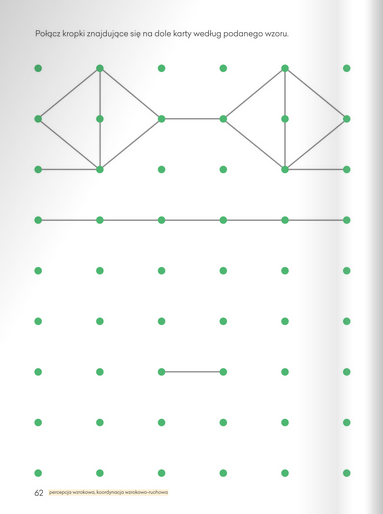 Karta pracy, cz. 2, nr 21.(4 latki)
 − Popatrzcie na zdjęcia pisanek. W której grupie jest ich najwięcej?
− Policzcie pisanki w każdej grupie.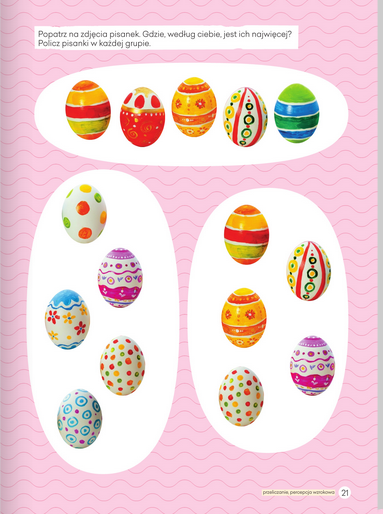 Słuchanie wiersza Jadwigi Koczanowskiej Gimnastyka.Gimnastyka to zabawa, 
ale także ważna sprawa, 
bo to sposób jest jedyny, 
żeby silnym być i zwinnym.Skłony, skoki i przysiady
 trzeba ćwiczyć – nie da rady! 
To dla zdrowia i urody niezawodne są metodyRozmowa na temat wiersza.
− Co trzeba robić, aby być silnym i zwinnym?
• Nauka wiersza fragmentami, metodą ze słuchu, z wykorzystaniem rapowania. 
R.. rapuje po jednym wersie, a dziecko za nim powtarza.Zabawy i ćwiczenia z literą j.(5 latki)Oglądanie zdjęć jagód.(zał nr 1)Opisywanie wyglądu jagód.Dzielenie słowa jagody na sylaby.Co słyszycie na początku słowa jagody?Dziecko wymienia wyrazy w których na początku słychać głoskę j
j – jak np. jajko, jagody…itd.Pokaz litery j, J drukowanej.(zał nr 2 litera J)Odkrywam siebie. Przygotowanie do czytania, pisania, liczenia, s. 39.Odczytanie wyrazu z R.
 Odszukanie na ostatniej karcie takiego samego wyrazu.
 Wycięcie go i przyklejenie na nim. Pokolorowanie rysunku
.• Ozdobienie liter j, J.
• Odszukanie wśród podanych wyrazów wyrazu jagody. Podkreślenie go. Liczenie podkreślonych wyrazów.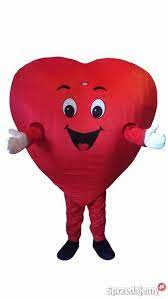 Powodzenia 